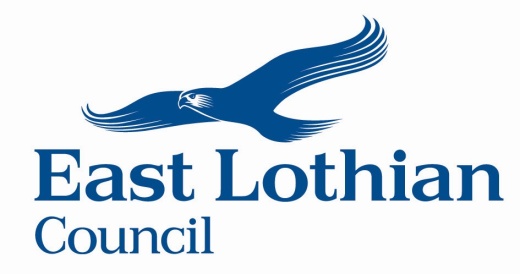 Community Intervention FundCapital Grant Application Form“An even more prosperous, safe and sustainable East Lothian, with a dynamic and thriving economy that enables our people and communities to flourish.”East Lothian Council Plan 2022-27Part 1 – About Your Organisation1.11.21.31.41.51.6	Summarise the purpose of your organisation, group, or service:Part 2 – About Your Project for which you are seeking capital funding2.12.22.32.42.5	Please summarise how you will achieve the outcome(s) above:2.6	Describe what the funding will be used for:2.7 Why is there a need for this project? How many people will benefit from this project? What difference do you hope this project will make to people?2.8	East Lothian Council is committed to tackling the climate emergency and reducing carbon emissions as part of its Climate Change Strategy. Please outline how this proposed project will contribute to the aims of this strategy including any proposed reduction in carbon emissions and how this would be monitored: https://www.eastlothian.gov.uk/downloads/file/29179/climate_change_strategy_2020-20252.9 	Are there any barriers or challenges to the success of this project? Please explain how you will address these:2.10	When are you planning to start and end your project?2.11	Please describe your commitment to equalities, including an example of good practice where possible.2.12	How do you propose to evaluate the project, to evidence its impact?Part 3 – Finance3.1Note: The maximum available funding available to any project is 60% of eligible project costs up to a maximum of £50,0003.2	Breakdown of costs of your project:3.3	Match funding:3.4	Summary of recent accounts:3.5	What are the figures above?3.5	Tell us your organisation’s bank details:Part 4 – Declaration4.1I declare that the information contained in this application is correct to the best of my knowledge, that I have read the guidance notes and that I understand and accept the terms and conditions noted within them.Name of Organisation:Name of Organisation:FOR OFFICIAL USE ONLYFOR OFFICIAL USE ONLYDate receivedReference No.Lead OfficerName of organisation:Is the organisation incorporated? Give the name of the body you are incorporated and registered with and the registered number. This includes Community Interest CompaniesAre you a registered Charity or SCIO? Give the charity numberIncorporated or Registered address:Telephone number:Email:Website:Describe your organisation’s status: Describe your organisation’s status: Constituted community or voluntary groupNon-profit organisationSocial enterpriseLimited company by guaranteeLocal organisationNational organisationOtherInformation request:Please provide a copy of your ConstitutionInformation request:Please provide a copy of your ConstitutionMain contact name:Main Contact addressTelephone number:Email:When did your organisation start?Month:Year:Information Request:Please provide a link / copies of Minutes from last 3 meetingsInformation Request:Please provide a link / copies of Minutes from last 3 meetingsInformation Request:Please provide a link / copies of Minutes from last 3 meetingsHow many people are on your organisation’s governing body or management committee?Information Request:Please provide names, addresses and position of two of the management committee and names of another two office bearersInformation Request:Please provide names, addresses and position of two of the management committee and names of another two office bearersName:AddressPositionName:AddressPositionName:AddressPositionName:AddressPositionName:PositionName:PositionName:PositionName:PositionName of project:Address of proposed worksIs the property occupied under lease? If it is, provide a copy of the lease agreement.Owner of the propertyType of project (Please mark all that apply with a ‘X’)Type of project (Please mark all that apply with a ‘X’)Art, Culture or HeritageChildren, Early Years & Youth Work Community Association or Village HallCommunity Improvement InitiativesPromoting Equality and InclusionEnvironmental and ConservationSport and RecreationEmployment and EmployabilityPreventative Actions or Initiatives (e.g. Early Intervention)Which area will benefit from the project? Which area will benefit from the project? Which area will benefit from the project? Which area will benefit from the project? Which area will benefit from the project? Which area will benefit from the project? MusselburghHaddington & LammermuirFa’side / TranentPreston Seaton GosfordDunbar & East LintonNorth Berwick & CoastalAll of East LothianVillage (please name):Which of the following outcomes does your project support? Which of the following outcomes does your project support? Reducing unemploymentImproving the employability of East Lothian’s workforceReducing the attainment gap and raising achievement of our children and young peopleImproving the life chances of the most vulnerable people in our societyExtending community engagement and decision makingIncreasing community and individual resilienceDelivering transformational changeHarnessing the opportunity technology offers in the provision of servicesImproving Health and WellbeingPlease give the total estimated eligible cost of the project:£Please state the level of grant you are requesting:£Please state the percentage of overall costs you are requesting. %Item or activityCost (£)Amount requested from East Lothian CouncilTOTAL:Source (e.g. name of funder, ticket sales, raffles, etc)Amount in £Progress / Status(Approved or pending)Account year ending: Day/Month/YearTotal income for the year (A) £Total expenditure for the year (B) £Surplus or deficit at the year-end (A-B) £Total savings or reserves at the year-end £What are your unrestricted cash reserves? (if you are requesting more than the requested grant please explain why you are not using your own funds)£Information Request:Copy of Accounts enclosed or include a link to your accounts here:Information Request:Copy of Accounts enclosed or include a link to your accounts here:Information Request:Copy of Accounts enclosed or include a link to your accounts here:Information from the latest accounts approved by your organisationA projection because your organisation has been running less than 15 monthsAccount name of organisationBank / Building Society nameBank / building Society addressSort code (6 digits)Account number (8 digits)Building society roll number (if applicable)CHECKLISTCHECKLISTPlease tick to ensure that you have enclosed the following information where relevant:Please tick to ensure that you have enclosed the following information where relevant:☐Three competitive quotes for the proposed work from different contractors☐Bank Account statement (most up-to-date statement)☐Annual accounts ☐Minutes of the meetings in the last year ☐A copy of the organisation’s Constitution/Trust Deeds/Memorandum/Articles of Association where appropriate.☐Any planning permission and/or building warrants where appropriate☐A copy of the organisation’s Child Protection Policy or Vulnerable Adults Policy and Equalities Policy where appropriate.☐Buildings insurance / public liability insurance where relevant.☐Annual Report☐Any other supporting information that is required to support your application e.g. research, feasibility study etc.☐The declaration below has been signed. If you submit your application by e-mail and are able to include an electronic signature please do so, alternatively type your name.  If your application is successful, your signature will be required at the offer of grant stage.Would the person named as main contact for this application please sign below: Signature:Print:Date:To be completed by the Chairperson or equivalent of your group or organisation (if different from above)Signature:Print: Date: